Part 1 - Health and Yoga QuestionnairePlease complete this and return with your booking form. The following information is needed to ensure your safety and for insurance purposes. Please circle any area below where you have pain or there is a problem. Is this a result of injury/ illness/ operation?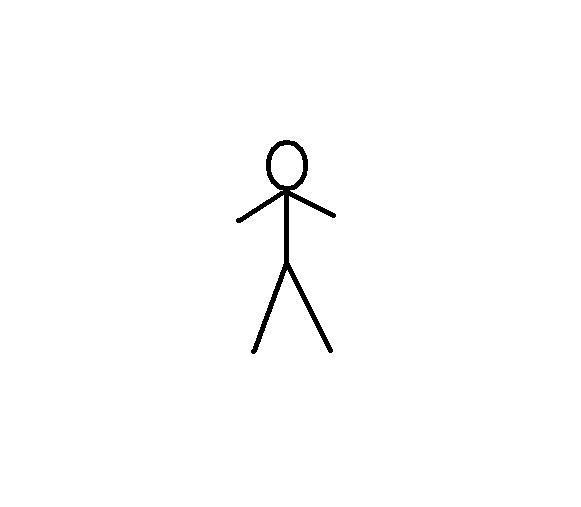 Please describe any movement that that may cause problems for you (use the stick figure if possible or write below) Whilst yoga may be practiced safely by the majority of people, there are certain conditions which require special attention. If you are unsure, please consult your GP before booking on the retreat.Please indicate in the left column if you have a history (H) with any of the following: If it is still current (C), please indicate in right column. I confirm the above information is correct. I understand it is my responsibility to:Check with my Doctor if I have any difficulties or concerns about my ability to participate in the retreatFollow the advice given by my Doctor and or yoga teachersWork to my own level of practice, being respectful to my body at any given moment and not pushing myself to a point of injury or pain. Part 2  - Your Interests and Needs - what you want to get from the retreat and future preferences with regards to our contacting you. How did you find out about this Yoga Retreat? (Please select as appropriate)  Newsletter			  Poster/Flyer 	  Press Advertisement
 
	 Personal Recommendation	  Website (please specify) 	 Other (please specify) We would like to keep you informed of future events. courses, retreats and/or workshops via the address and/or email address you have given above. Please tick the box below if you do not wish to receive such information (note: your details will not be passed on to third parties). I do not wish to be contacted about future events PLEASE TURN OVERLEAFData Protection.All data is held in accordance with data protection legislation and the In8 Yoga Privacy Policy. We are committed to protecting your personal information and to being transparent about the information we hold about you.  We do not share your data or personal details with any third parties.  All data collected is held in accordance with the In8 Yoga Privacy Policy, data protection legislation and is held in strictest confidence. Details of this are available at our website www.in8yoga.com. By signing this document, you are agreeing to the In8 Yoga privacy policy.I confirm the information I have submitted is correct, understand and agree with all the information above. Signature:					Date: Thank you for completing this form – we really look forward to welcoming you to the retreat in May. Om Shanti, 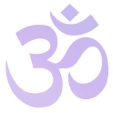 Gayl & JanetName:  Name:  Email Address:  Email Address:  Mobile:  Mobile:  Location of Retreat Attending:
Date of Retreat Attending: 
Do you have a regular practice of yoga?If yes, which style?  e.g. Hatha, AshtangaHow often do you practice each week?Do you participate in any other forms of physical activity?
e.g. gym, running, cycling, aerobics, etcIf Yes, please detail.HC H CH CAnaemiaCirculation problemsHearing problemsAbdominal SurgeryDepressionHeart problemsArthritisDiabetesInsomniaAsthmaDigestive problemsMenstrual ProblemsAuto immune disorderDisc ProblemsMigraineBalance problems Eliminative ProblemsNeck ProblemsBack Pain – please circle-upper, mid, low EpilepsyPregnancyBlood PressureEye ProblemsRespiratory problemsCancerHayfever/AllergiesShoulder ProblemsHave you had surgery or an operation in the last two years? Please give detailsOther: Please give details Do you need your practice adapted or modified in anyway due health issues? e.g. chair, blocks, straps etc? Please provide detailsAre you under treatment by a doctor or other health professional? Any medication or supplements?What else do you feel that we yoga teachers need to know about you?What is your main reason for booking to come on the retreat? What is the one thing you would most like to walk away with at the end of the weekend?Which of the retreat activities described are you most interested in?Do you have any allergies or special food requirements?  (e.g. gluten free)  What else do you feel that we need to know?